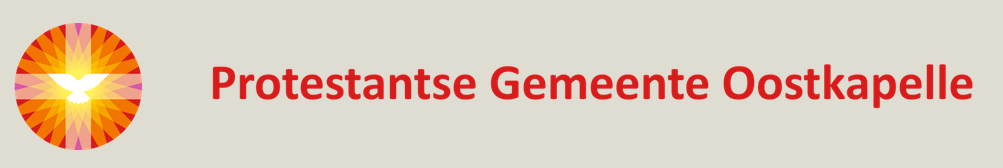 L i t u r g i e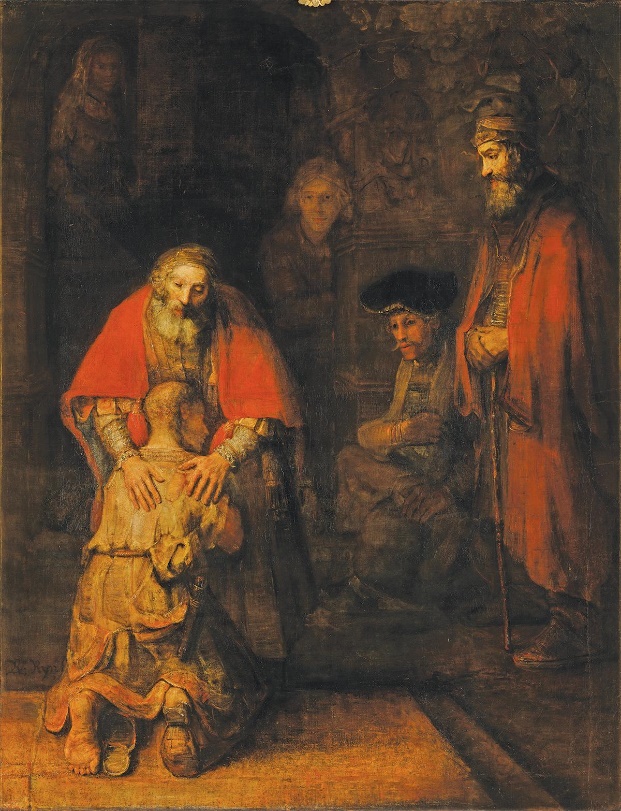 Orde van dienst voor zondag 27 maart 2022 in de protestantse Zionskerk te Oostkapelle. 4de zondag in de 40-dagen. Liturgische kleur: paars.  Predikant: ds. Ph.A. Beukenhorst. Ouderling van dienst is Dirk van Maldegem, diaken Johan Groenenberg en organist Cocky Klaver.DIENST VAN DE VOORBEREIDINGOrgelspel vooraf:  variaties over Psalm 122 – de Psalm van deze zondagWelkom en mededelingen door de ouderling van dienstDoven van de 4de kaars in de 40-dagen-tijd op weg naar PasenUitleg bij de liturgische bloemschikking – ‘De toekomst tegemoet’Lied zingen:  Liedboek Psalm 122: strofen 1 en 2 – ‘Hoe sprong mijn hart hoog’InleidingLiturgische opening met meegesproken bemoediging en groetLied zingen:   Liedboek 537: strofen 1, 2, 3 en 4 – Lied van het oprechte vastenDIENST VAN HET WOORDGebed bij de opening van de Bijbel  Bijbellezing door Lenie Molendijk-Vos:  Psalm 103, 1 t/m 14  (NBV21)Lied zingen:  Liedboek 886: strofe 2 (NL) – ‘Abba, Vader, U alleen’Bijbellezing door Lenie Molendijk-Vos:  Lucas 15, 11 t/m 32  (NBV21)Lied zingen:  Liedboek 885: strofen 1 en 2 – ‘Groot is uw trouw, o Heer’Uitleg en verkondigingMeditatief orgelspelLied zingen:  Liedboek 916: strofen 1, 2 en 3 – ‘Je kunt niet dieper vallen’DIENST VAN GEBEDEN EN GAVENVoorbeden – Stil gebed – Onze VaderCollecten: 1ste (zwarte zak) PG Oostkapelle, 2de (paars) Missionair werk (PKN)Lied staande zingen: Liedboek 422: 1, 2 en 3 – ‘Laat de woorden die we hoorden’ SlotwoordenHeenzending en Zegen    /    Zingen:  Liedboek 431.c. – ‘Amen’ 3xUitleidend orgelspelGroet aan de voordeur – Ontmoeting en koffiedrinken                    